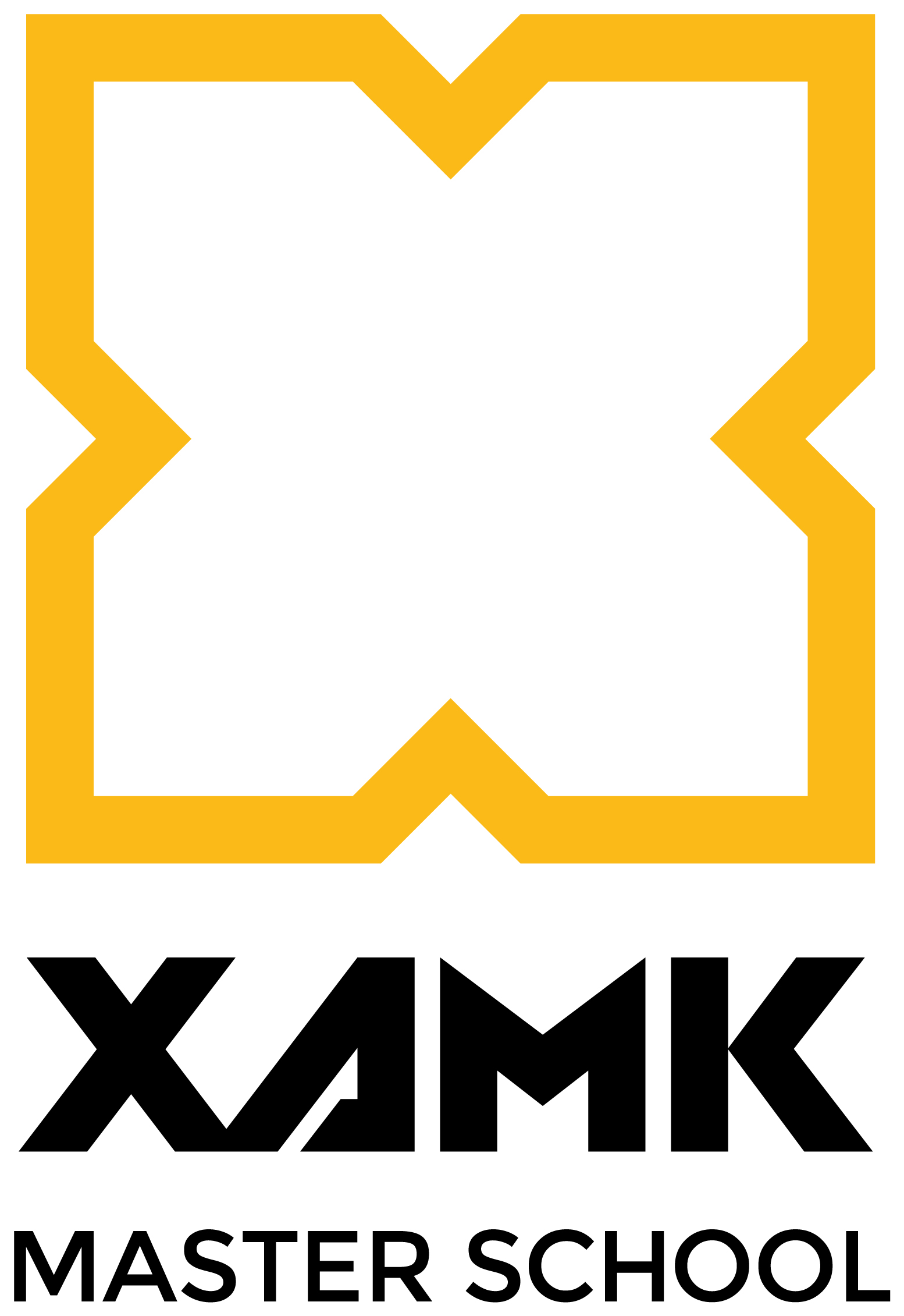 HENKILÖKOHTAINEN OPISKELUSUUNNITELMANKMI19SY Nuorisokasvatuksen johtaminen ja kehittäminen, Yhteisöpedagogi (YAMK) HENKILÖKOHTAINEN OPISKELUSUUNNITELMANKMI19SY Nuorisokasvatuksen johtaminen ja kehittäminen, Yhteisöpedagogi (YAMK) HENKILÖKOHTAINEN OPISKELUSUUNNITELMANKMI19SY Nuorisokasvatuksen johtaminen ja kehittäminen, Yhteisöpedagogi (YAMK) HENKILÖKOHTAINEN OPISKELUSUUNNITELMANKMI19SY Nuorisokasvatuksen johtaminen ja kehittäminen, Yhteisöpedagogi (YAMK) Opiskelijan nimi:  Opiskelijan nimi:  Opiskelijan nimi:  Opiskelijan nimi:  OPINTOJEN ETENEMINEN OPINTOJAKSOITTAINOPINTOJEN ETENEMINEN OPINTOJAKSOITTAINOPINTOJEN ETENEMINEN OPINTOJAKSOITTAINOPINTOJEN ETENEMINEN OPINTOJAKSOITTAINYDINOSAAMISEN OPINTOJAKSOT (30 op) Ammattialan ydinosaaminenYDINOSAAMISEN OPINTOJAKSOT (30 op) Ammattialan ydinosaaminenYDINOSAAMISEN OPINTOJAKSOT (30 op) Ammattialan ydinosaaminenYDINOSAAMISEN OPINTOJAKSOT (30 op) Ammattialan ydinosaaminenNuorisokasvatuksen muuttuvat toimintaympäristöt –moduuliLaajuus 15 opPakollisuus / PakollinenAjoitusJN00CV10 / Nuorisotyön ja nuorisokasvatuksen ammatillistuminen ja ajan haasteet 5 opJN00CV11 / Nuoruus yhteiskunnallisessa muutoksessa5 opJN00CV12 / Nuorisopoliittinen ohjelmatyö5 opNuorisotyö kehittämisen kenttänä –moduuli15 opPakollinenAjoitusJN00CV13 / Kehittämisen menetelmät järjestö- ja nuorisotyössä5 opJN00CV14 / Pedagoginen osaaminen ja kehittäminen5 opJN00CV15 / Pedagoginen johtaminen työyhteisön kehittämisessä5 opOpinnäytetyö –moduuli30.0PakollinenAjoitusYO00CV19-21/ Opinnäytetyö (ja seminaarit)3 x 10 op 30 opTÄYDENTÄVÄN OSAAMISEN OPINTOJAKSOT (30 op) Valinnainen täydentävä osaaminen (opintojaksoja on mahdollista valita haluttu määrän mistä tahansa moduulista)TÄYDENTÄVÄN OSAAMISEN OPINTOJAKSOT (30 op) Valinnainen täydentävä osaaminen (opintojaksoja on mahdollista valita haluttu määrän mistä tahansa moduulista)TÄYDENTÄVÄN OSAAMISEN OPINTOJAKSOT (30 op) Valinnainen täydentävä osaaminen (opintojaksoja on mahdollista valita haluttu määrän mistä tahansa moduulista)TÄYDENTÄVÄN OSAAMISEN OPINTOJAKSOT (30 op) Valinnainen täydentävä osaaminen (opintojaksoja on mahdollista valita haluttu määrän mistä tahansa moduulista)Opintojakso MS-tarjottimelta TAI Xamkin ulkopuolisesta tarjonnasta Laajuus Valinnainen / Sisällyttäminen / KorvaavuusAjoitusMUU HYVÄKSI LUETTAVA KOULUTUS (Muissa korkeakoulussa jo suoritetut  opinnot, EQF-taso 7 maisteri-taso tai korkeakoulutason opintokokonaisuus: opettajankoulutus, opinto-ohjaajan koulutus, erityisopettajan koulutus, …)LaajuusValinnainen Kommentteja opintojen suunnittelusta Kommentteja opintojen suunnittelusta Kommentteja opintojen suunnittelusta Kommentteja opintojen suunnittelustaOPINNÄYTETYÖ (LJOPNZ), 30 opOPINNÄYTETYÖ (LJOPNZ), 30 opOPINNÄYTETYÖ (LJOPNZ), 30 opOPINNÄYTETYÖ (LJOPNZ), 30 op Opinnäytetyön työnimi (lisää työnimi alla olevaan ruutuun) Opinnäytetyön työnimi (lisää työnimi alla olevaan ruutuun) Opinnäytetyön työnimi (lisää työnimi alla olevaan ruutuun) Opinnäytetyön työnimi (lisää työnimi alla olevaan ruutuun)Opinnäytetyön tutkimus- tai kehittämistehtävä tiiviisti (alla olevaan ruutuun max. 150 sanaa)Opinnäytetyön tutkimus- tai kehittämistehtävä tiiviisti (alla olevaan ruutuun max. 150 sanaa)Opinnäytetyön tutkimus- tai kehittämistehtävä tiiviisti (alla olevaan ruutuun max. 150 sanaa)Opinnäytetyön tutkimus- tai kehittämistehtävä tiiviisti (alla olevaan ruutuun max. 150 sanaa)TUTKINNON TOTEUTTAMISEN KOKONAISSUUNNITELMATUTKINNON TOTEUTTAMISEN KOKONAISSUUNNITELMATUTKINNON TOTEUTTAMISEN KOKONAISSUUNNITELMATUTKINNON TOTEUTTAMISEN KOKONAISSUUNNITELMAAikataulutus ja toteutussuunnitelma (kuvaile lyhyesti suunnitelmasi yleistä kulkua alla olevaan ruutuun)Aikataulutus ja toteutussuunnitelma (kuvaile lyhyesti suunnitelmasi yleistä kulkua alla olevaan ruutuun)Aikataulutus ja toteutussuunnitelma (kuvaile lyhyesti suunnitelmasi yleistä kulkua alla olevaan ruutuun)Aikataulutus ja toteutussuunnitelma (kuvaile lyhyesti suunnitelmasi yleistä kulkua alla olevaan ruutuun)Toiveet ohjauksesta ja opintojen tuestaToiveet ohjauksesta ja opintojen tuestaToiveet ohjauksesta ja opintojen tuestaToiveet ohjauksesta ja opintojen tuestaMuut toiveet, palautteet, suunnitelmat jne.Muut toiveet, palautteet, suunnitelmat jne.Muut toiveet, palautteet, suunnitelmat jne.Muut toiveet, palautteet, suunnitelmat jne.Päiväys   Päiväys   Päiväys   Päiväys   Allekirjoitus Opiskelija / Ohjaaja   Allekirjoitus Opiskelija / Ohjaaja   Allekirjoitus Opiskelija / Ohjaaja   Allekirjoitus Opiskelija / Ohjaaja   Opiskelijavastaavan kommentointitilaOpinnäytteen ohjaajan kommentointitilaOppilaitoksen kommentointitila